Supplementary Figure 1. Data for MCM10 expression in HCC from online databases. (A) The transcription level of MCM10 in 20 different types of human cancers (ONCOMINE). Color is determined by the highest gene rank percentile genes based on log fold-change; red represents upregulation and blue indicates downregulation. Cut-off of P-value and fold change were as following: P-value: 0.05, fold change: 1.5, gene rank: 10%, data type: mRNA. (B) Relative expression of MCM10 in HCC tissues (n = 371) and adjacent normal liver tissues (n = 50) from TCGA database (UALCAN). (C) Relative expression of MCM10 in normal individuals (n = 50) and in HCC patients with different cancer stages (Stage 1, n = 168; Stage 2, n = 84; Stage 3, n = 82; Stage 4, n = 6). *P < 0.05, **P < 0.01, ***P < 0.001. (D) Representative immunohistochemistry images of MCM10 protein in HCC tissues and normal liver tissues (Human Protein Atlas).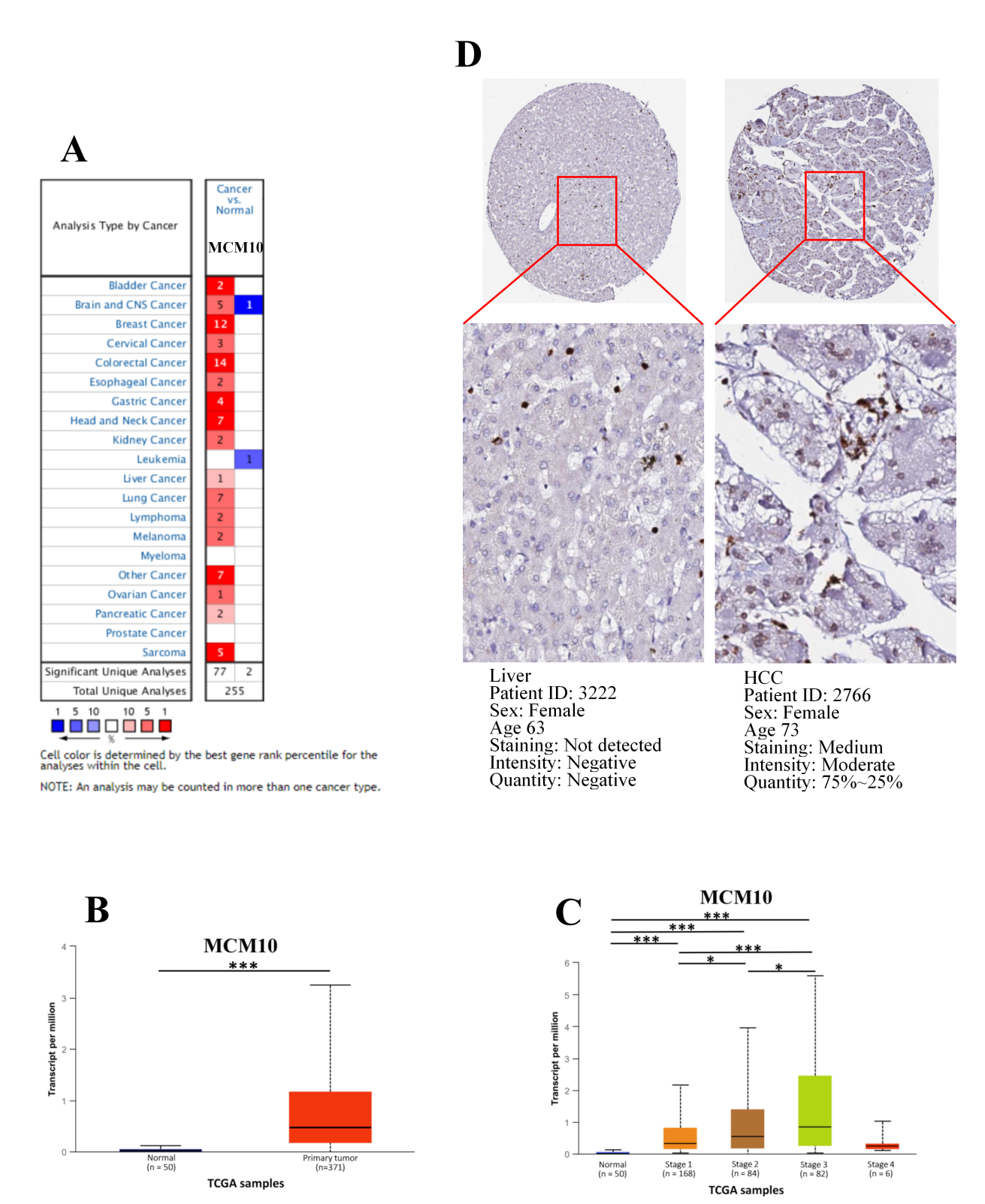 Supplementary Table 1. Clinicopathological characteristics of 364 HCC patients.Supplementary Table 1. Clinicopathological characteristics of 364 HCC patients.VariablesHCC patients (N = 364)Age (years), median (IQR)61 (52-69)Gender (male/female)247/117Weight (kg), median (IQR)69 (59-82)PLT (10^9/L), median (IQR)211 (160.75-299)Creatinine (mg/dl), median (IQR)0.9 (0.7-1.1)Albumin (g/L), median (IQR)4 (3.5-4.3)TB (μmol/L), median (IQR)0.7 (0.5-1.0)PT (s), median (IQR)1.1 (1.0-9.25)AFP (ng/ml), median (IQR)15 (4-266.25)Child-Pugh stageAN = 217B N = 21C N = 1Adjacent hepatic tissue inflammationNone N = 117Mild N = 98Severe N = 17Liver fibrosis ishak score categoryNo fibrosisN = 74Portal fibrosisN = 31Fibrous spetaN = 27Nodular formation and incomplete cirrhosisN = 9Established cirrhosisN = 69Vascular invasionNone N = 204Micro N = 90MacroN = 16Histologic grade1N = 542N = 1743N = 1194N = 12Pathologic stage1N = 1702N = 843N = 834N = 4IQR: interquartile range; PT: prothrombin time; TB: total bilirubinIQR: interquartile range; PT: prothrombin time; TB: total bilirubinSupplementary Table 2. Estimated AUC value of TNM and MCM10 in 364 HCC patients after follow-up*.Supplementary Table 2. Estimated AUC value of TNM and MCM10 in 364 HCC patients after follow-up*.Supplementary Table 2. Estimated AUC value of TNM and MCM10 in 364 HCC patients after follow-up*.AUC of TNM stageAUC of MCM101-year OS0.656 (0.579-0.733)0.700 (0.639-0.761)2-year OS0.621 (0.548-0.695)0.635 (0.568-0.702)3-year OS0.672 (0.598-0.745)0.627 (0.554-0.699)4-year OS0.648 (0.566-0.729)0.619 (0.539-0.698)5-year OS0.636 (0.542-0.729)0.600 (0.509-0.690)1-year DFS0.687 (0.624-0.751)0.688 (0.630-0.746)2-year DFS0.684 (0.615-0.752)0.627 (0.558-0.696)3-year DFS0.671 (0.594-0.748)0.574 (0.492-0.656)4-year DFS0.672 (0.582-0.762)0.567 (0.471-0.662)5-year DFS0.647 (0.522-0.771)0.632 (0.524-0.740)* There were no significant differences between the two groups (all P ≥ 0.05).* There were no significant differences between the two groups (all P ≥ 0.05).* There were no significant differences between the two groups (all P ≥ 0.05).Supplementary Table 3. Summary of significantly enriched GO annotations of MCM10 related network.Supplementary Table 3. Summary of significantly enriched GO annotations of MCM10 related network.Supplementary Table 3. Summary of significantly enriched GO annotations of MCM10 related network.Supplementary Table 3. Summary of significantly enriched GO annotations of MCM10 related network.Supplementary Table 3. Summary of significantly enriched GO annotations of MCM10 related network.Supplementary Table 3. Summary of significantly enriched GO annotations of MCM10 related network.Supplementary Table 3. Summary of significantly enriched GO annotations of MCM10 related network.DescriptionGene count%P-valueEnriched genesFold enrichmentFDRBiological ProcessGO:0006260~DNA replication3976.479.48E-70PCNA, MCM7, MCM8, MCM10, ORC5, ORC4, ORC6, CDC45, ORC1, ORC3, POLD1, ORC2, CHEK1, TOPBP1, POLE, RFC5, GINS2, CDT1, RFC3, TIPIN, RFC4, GINS3, GINS4, RPA1, RPA2, CDC7, CDC6, POLA1, POLA2, DBF4, RPA3, POLE2, CDK2, MCM3, CDK1, MCM4, MCM5, MCM6, MCM284.501.57E-67GO:0000082~G1/S transition of mitotic cell cycle3364.713.13E-61PRIM2, PCNA, MCM7, MCM8, PRIM1, MCM10, ORC5, ORC4, ORC6, CDC45, ORC1, ORC3, ORC2, POLE, CDT1, RPA1, RPA2, CDC7, CDC6, CCNA1, POLA1, POLA2, DBF4, CCNE1, RPA3, POLE2, CDK2, MCM3, CDK1, MCM4, MCM5, MCM6, MCM2108.652.60E-59GO:0006270~DNA replication initiation2650.987.48E-61PRIM2, MCM7, PRIM1, MCM10, ORC5, ORC4, ORC6, CDC45, ORC1, ORC3, ORC2, TOPBP1, POLE, GINS4, CDC7, LRWD1, CDC6, POLA1, POLA2, CCNE1, POLE2, MCM3, MCM4, MCM5, MCM6, MCM2272.874.34E-59GO:0006271~DNA strand elongation involved in DNA replication1223.535.27E-26GINS1, PRIM2, GINS2, POLA1, POLA2, RFC3, RFC4, PCNA, POLD1, GINS3, PRIM1, GINS4268.672.16E-24GO:0000722~telomere maintenance via recombination1427.456.49E-26RFC5, PRIM2, RFC3, RFC4, PCNA, PRIM1, RPA1, RPA2, POLA1, POLA2, RPA3, POLD1, POLE2, POLE146.932.16E-24GO:0000083~regulation of transcription involved in G1/S transition of mitotic cell cycle917.651.36E-15CCNA1, CDT1, POLA1, PCNA, CDC45, ORC1, CCNE1, CDK1, CDC6131.423.77E-14GO:0006297~nucleotide-excision repair, DNA gap filling917.652.04E-15RFC5, RFC3, RFC4, PCNA, POLD1, RPA3, RPA1, RPA2, POLE125.944.83E-14GO:0006281~DNA repair1121.571.21E-09RFC5, POLA1, POLD1, POLE2, RPA3, CHEK1, CDK2, RPA1, CDK1, TOPBP1, POLE15.721.44E-08GO:1901796~regulation of signal transduction by p53 class mediator917.652.46E-09RFC5, RFC3, RFC4, RPA3, CHEK1, CDK2, RPA1, RPA2, TOPBP124.382.56E-08GO:0051301~cell division1019.616.60E-07CCNA2, CCNA1, TIPIN, CCNE1, CDK2, CDK1, MCMBP, CDC7, MCM5, CDC69.605.77E-06Cellular ComponentGO:0005654~nucleoplasm4996.084.26E-37MCM7, MCM8, GMNN, MCM10, CHEK1, TOPBP1, POLE, RFC5, WDHD1, TIPIN, RFC3, RFC4, CCNA2, CCNA1, DBF4, CCNE1, MCM3, MCM4, MCM5, MCM6, MCM2, PRIM2, PCNA, PRIM1, DBF4B, ORC5, ORC4, ORC6, CDC45, ORC1, ORC3, POLD1, ORC2, MCMBP, GINS1, GINS2, CDT1, GINS3, GINS4, RPA1, RPA2, CDC7, CDC6, POLA1, POLA2, POLE2, RPA3, CDK2, CDK16.292.22E-35GO:0000784~nuclear chromosome, telomeric region1631.374.94E-21PCNA, MCM7, RPA1, RPA2, ORC5, ORC4, ORC1, ORC3, POLD1, ORC2, MCM3, CDK1, MCM4, MCM5, MCM6, MCM243.981.28E-19GO:0005664~nuclear origin of replication recognition complex815.692.71E-17ORC5, ORC4, ORC6, ORC1, ORC3, ORC2, LRWD1, MCM2317.634.69E-16GO:0042555~MCM complex713.732.61E-14MCM7, MCM3, MCMBP, MCM4, MCM5, MCM6, MCM2277.933.39E-13GO:0005634~nucleus4180.392.57E-13PCNA, MCM7, MCM8, GMNN, MCM10, DBF4B, ORC5, ORC4, ORC6, CDC45, ORC1, POLD1, ORC2, CHEK1, MCMBP, TOPBP1, CCNL1, POLE, GINS1, GINS2, CDT1, TIPIN, GINS3, GINS4, RPA1, RPA2, CDC7, LRWD1, CDC6, CCNA2, CCNA1, POLA1, CCNE1, RPA3, CDK2, MCM3, CDK1, MCM4, MCM5, MCM6, MCM22.712.67E-12GO:0000808~origin recognition complex611.767.58E-13ORC5, ORC4, ORC6, ORC1, ORC3, ORC2357.336.57E-12GO:0005658~alpha DNA polymerase: primase complex59.807.49E-10PRIM2, POLA1, POLA2, PRIM1, MCM3297.785.56E-09GO:0031298~replication fork protection complex59.801.74E-09GINS2, TIPIN, CDC45, GINS4, MCM10255.241.13E-08GO:0005813~centrosome815.691.52E-04PCNA, CDC45, ORC2, CHEK1, CDK2, CDK1, MCM3, TOPBP16.716.60E-04GO:0005737~cytoplasm2549.022.89E-03PCNA, MCM7, GMNN, MCM10, DBF4B, ORC5, ORC4, CDC45, ORC1, POLD1, MCMBP, TOPBP1, GINS1, WDHD1, TIPIN, GINS4, CDC7, LRWD1, CDC6, CCNA2, POLA1, POLA2, CDK2, CDK1, MCM21.719.39E-03Molecular FunctionGO:0003688~DNA replication origin binding917.654.52E-19ORC5, ORC4, ORC6, CDC45, ORC3, ORC2, MCM10, MCM5, MCM2276.232.04E-17GO:0003677~DNA binding2549.023.79E-12PRIM2, PCNA, MCM7, MCM8, ORC4, ORC6, ORC1, POLD1, TOPBP1, POLE, RFC5, CDT1, WDHD1, RFC3, TIPIN, RFC4, RPA1, POLA1, POLA2, RPA3, POLE2, MCM3, MCM4, MCM6, MCM25.048.09E-11GO:0003697~single-stranded DNA binding1019.615.39E-12PRIM2, CDC45, MCM7, PRIM1, RPA3, RPA1, RPA2, MCM4, MCM10, MCM636.308.09E-11GO:0003678~DNA helicase activity611.766.81E-09MCM7, MCM3, MCM4, MCM5, MCM6, MCM284.417.66E-08GO:0003887~DNA-directed DNA polymerase activity611.761.88E-08PRIM2, POLA1, POLA2, POLD1, POLE2, POLE69.851.69E-07GO:0005515~protein binding4486.271.22E-07PCNA, MCM7, MCM8, GMNN, MCM10, DBF4B, ORC5, ORC4, ORC6, CDC45, ORC1, ORC3, POLD1, ORC2, CHEK1, MCMBP, TOPBP1, CCNL1, RFC5, GINS2, CDT1, WDHD1, RFC3, TIPIN, RFC4, GINS4, RPA1, RPA2, CDC7, LRWD1, CDC6, CCNA2, CCNA1, POLA1, CCNE1, RPA3, POLE2, CDK2, MCM3, CDK1, MCM4, MCM5, MCM6, MCM21.699.13E-07GO:0003682~chromatin binding1019.611.58E-06POLA1, PCNA, CDC45, ORC1, POLD1, CDK1, MCMBP, MCM5, LRWD1, POLE8.638.91E-06GO:0005524~ATP binding1733.332.63E-06RFC5, RFC4, MCM7, MCM8, CDC7, CDC6, ORC5, ORC4, ORC1, CHEK1, CDK2, MCM3, CDK1, MCM4, MCM5, MCM6, MCM23.841.32E-05GO:0019899~enzyme binding713.733.85E-04RFC5, RFC4, PCNA, POLD1, RPA2, MCM10, MCM27.101.16E-03GO:0000166~nucleotide binding611.763.28E-03ORC5, ORC4, POLA1, POLD1, CDC6, POLE5.828.68E-03KEGG Pathwayhsa03030:DNA replication2039.225.11E-37RFC5, PRIM2, RFC3, RFC4, PCNA, MCM7, PRIM1, RPA1, RPA2, POLA1, POLA2, RPA3, POLD1, POLE2, MCM3, MCM4, MCM5, MCM6, POLE, MCM2106.167.67E-36hsa04110:Cell cycle2345.107.39E-31PCNA, MCM7, CDC7, CDC6, ORC5, CCNA2, CCNA1, ORC4, ORC6, DBF4, CDC45, ORC1, CCNE1, ORC3, ORC2, CHEK1, CDK2, MCM3, CDK1, MCM4, MCM5, MCM6, MCM235.445.54E-30hsa03420:Nucleotide excision repair1019.618.94E-13RFC5, RFC3, RFC4, PCNA, POLD1, POLE2, RPA3, RPA1, RPA2, POLE40.664.47E-12hsa03430:Mismatch repair815.691.08E-11RFC5, RFC3, RFC4, PCNA, POLD1, RPA3, RPA1, RPA266.464.05E-11hsa00240:Pyrimidine metabolism713.739.92E-06PRIM2, POLA1, POLA2, POLD1, POLE2, PRIM1, POLE13.242.98E-05hsa00230:Purine metabolism713.732.26E-04PRIM2, POLA1, POLA2, POLD1, POLE2, PRIM1, POLE7.605.64E-04hsa03440:Homologous recombination47.844.03E-04POLD1, RPA3, RPA1, RPA226.368.63E-04hsa03410:Base excision repair47.845.93E-04PCNA, POLD1, POLE2, POLE23.161.11E-03hsa05203:Viral carcinogenesis611.763.51E-03CCNA2, CCNA1, CCNE1, CHEK1, CDK2, CDK15.595.85E-03hsa04115:p53 signaling pathway47.844.63E-03CCNE1, CHEK1, CDK2, CDK111.416.94E-03hsa05161:Hepatitis B59.805.97E-03CCNA2, CCNA1, PCNA, CCNE1, CDK26.598.14E-03hsa04914:Progesterone-mediated oocyte maturation47.849.55E-03CCNA2, CCNA1, CDK2, CDK18.791.19E-02hsa03460:Fanconi anemia pathway35.882.95E-02RPA3, RPA1, RPA210.823.40E-02hsa05166:HTLV-I infection59.803.87E-02PCNA, POLD1, POLE2, CHEK1, POLE3.764.15E-02